ПОЯСНЮВАЛЬНА ЗАПИСКА№ ПЗН-54729 від 29.05.2023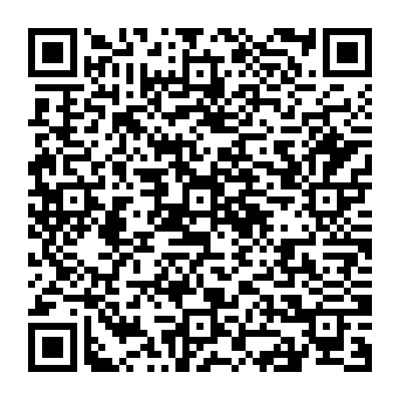 до проєкту рішення Київської міської ради: Про зміну  цільового призначення земельної ділянки, яка перебуває у власності громадянки Мадоян Анаіт Вазгенівни для будівництва та обслуговування багатоквартирного житлового будинку по пров. Лук’янівському, 3-а у Шевченківському  районі міста КиєваФізична особа:2. Відомості про земельну ділянку (кадастровий № 8000000000:91:119:0052)*Наведені розрахунки нормативної грошової оцінки не є остаточними і будуть уточнені   відповідно до вимог чинного законодавства при оформленні права на земельну ділянку.Обґрунтування прийняття рішення.На замовлення зацікавленої особи землевпорядною організацією розроблено проєкт землеустрою щодо відведення земельної ділянки.Відповідно до Земельного кодексу України та Порядку набуття прав на землю із земель комунальної власності у місті Києві, затвердженого рішенням Київської міської ради від 20.04.2017 № 241/2463, Департаментом земельних ресурсів виконавчого органу Київської міської ради (Київської міської державної адміністрації) розроблено проєкт рішення Київської міської ради.Мета прийняття рішення.Метою прийняття рішення є забезпечення реалізації встановленого Земельним кодексом України права особи на зміну цільового призначення земельної ділянки. Особливі характеристики ділянки.Стан нормативно-правової бази у даній сфері правового регулювання.Загальні засади та порядок зміни виду цільового призначення земельних ділянок визначено Земельним кодексом України.Проєкт рішення не містить інформацію з обмеженим доступом у розумінні статті 6 Закону України «Про доступ до публічної інформації».Проєкт рішення не стосується прав і соціальної захищеності осіб з інвалідністю та не матиме впливу на життєдіяльність цієї категорії.Фінансово-економічне обґрунтування.Реалізація рішення не потребує додаткових витрат міського бюджету.Відповідно до Податкового кодексу України та Положення про плату за землю в місті Києві, затвердженого рішенням Київської міської ради від 23.06.2011 № 242/5629 «Про встановлення місцевих податків і зборів у м. Києві» (зі змінами та доповненнями) розрахунковий розмір земельного податку складатиме: існуючий – 5 910 грн. 12 коп.                   (0,3 %),  проєктний – 184 грн . 12 коп. (0,01 %).Прогноз соціально-економічних та інших наслідків прийняття рішення.Рішення не тягне за собою жодних соціально-економічних та інших наслідків.Доповідач: директор Департаменту земельних ресурсів Валентина ПЕЛИХПІБ:                Мадоян Анаіт ВазгенівнаКлопотання:     від 27.04.2023 номер 227466707 Місце розташування (адреса):пров. Лук'янівський, 3-а  у Шевченківському районі міста Києва  Площа:                                         0,0402 га Вид та термін користування:власність (зміна виду цільового призначення) Вид використання:                    існуючий –  01.05 індивідуального садівництвапроєктний – 02.03 для будівництва і обслуговування багатоквартирного житлового будинкуНормативна грошова оцінка 
(за попереднім розрахунком*)існуюча  1 970 040грн. 50 коппроєктна –1 841 159 грн. 35 коп. Наявність будівель  і споруд на ділянці:Земельна ділянка вільна від капітальної забудови. Наявність ДПТ:Детальний план території відсутній. Функціональне призначення   згідно з Генпланом:Відповідно до Генерального плану міста Києва, затвердженого рішенням Київської міської ради від 28.03.2002 № 370/1804, земельна ділянка за функціональним призначенням належить до території середньо- та малоповерхової забудови. Правовий режим:Земельна ділянка перебуває у приватній власності                                   гр. Мадоян Анаіт Вазгенівни на підставі договору купівлі-продажу земельної ділянки від 10.02.2021 № 81. Розташування в зеленій зоні:Земельна ділянка не входить до зеленої зони.  Інші особливості:Даним проєктом рішення передбачено змінити вид цільового призначення земельної ділянки з «01.05 індивідуального садівництва» на «02.03 для будівництва і обслуговування багатоквартирного житлового будинку»  та категорію земель із земель сілськогосподарського призначення на землі житлової та громадської забудови.Відповідно до гарантійного листа Мадоян Анаіт Вазгенівна зобов’язується, що земельна ділянка буде використовуватись виключно для проїзду в паркінг та буде слугувати прибудинковою територією суміжної земельної ділянки, яка знаходиться за адресою:                        м. Кииїв, пров. Лук’янівський, 3 Зважаючи на положення статей 9, 122 Земельного кодексу України та пункту 34 частини першої статті 26 Закону України «Про місцеве самоврядування в Україні» (щодо обов’язковості розгляду питань землекористування на пленарних засіданнях) вказаний проєкт рішення направляється для подальшого розгляду Київською міською радою.Директор Департаменту земельних ресурсівВалентина ПЕЛИХ